College Wifi On Android DevicesAndroid devices can vary by model, hence the instructions might not be exactFirst connect to Eduroam then install the college certificate.If the android 11 instructions don’t work try the android 10 instructions and vice versa.Adding EduroamAndroid 11Goto the play store and install the get Eduroam app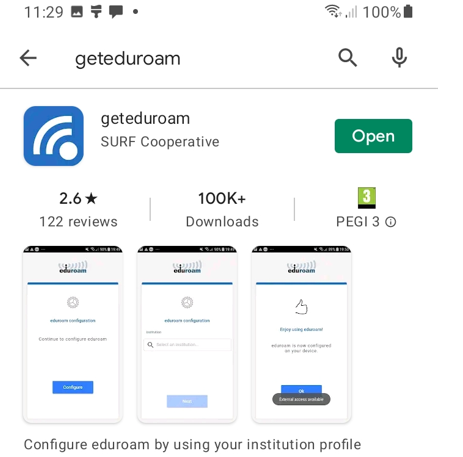 Run the app and search for west Nottinghamshire college on the institution page and next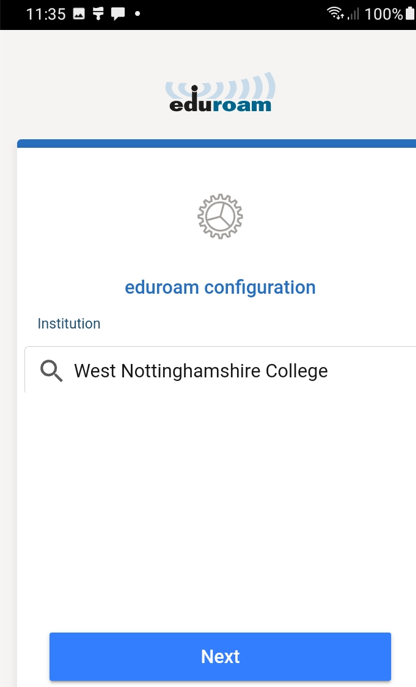 Sign in with username @westnotts.ac.uk (eg. Abc2021000@westnotts.ac.uk) and your regular college password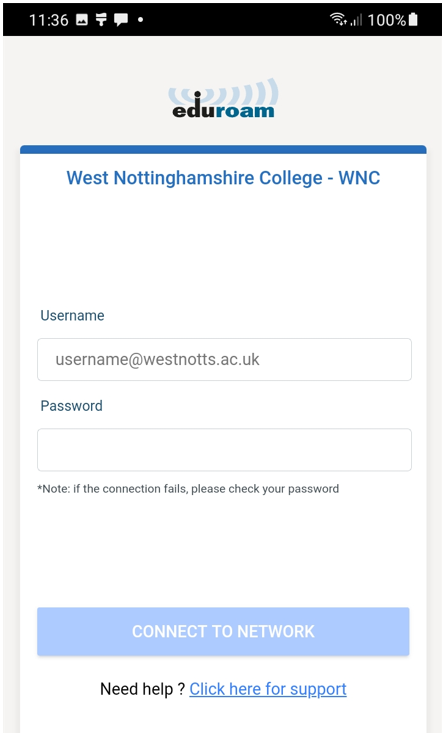 This should add Eduroam to the wireless networks with all the settings and connect when onsite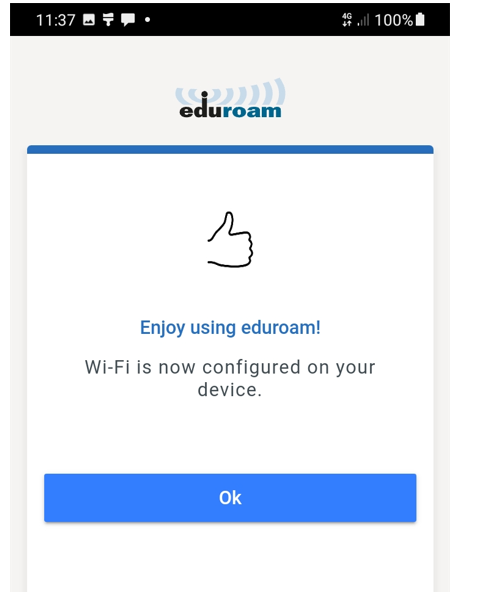 Android 10 and belowFirstly go to the play store and search for the Eduroam cat app and install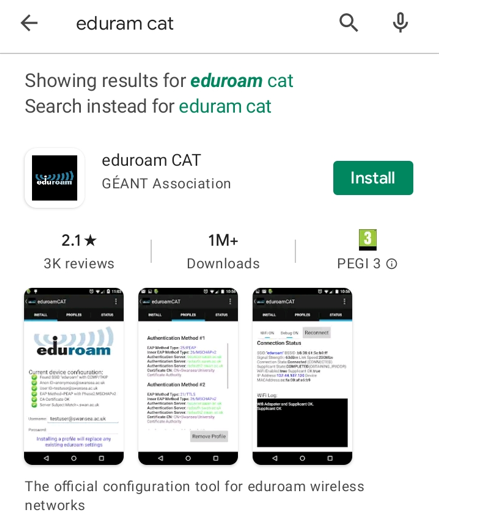 Then browse the internet and search for the Eduroam cat webpage https://cat.eduroam.orgSelect the Eduroam installer option – search for west Nottinghamshire college in the list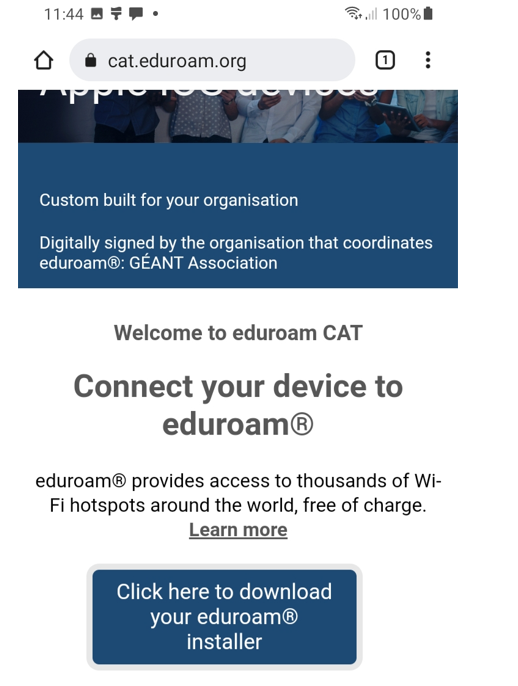 Select the blue button for the version of the phone.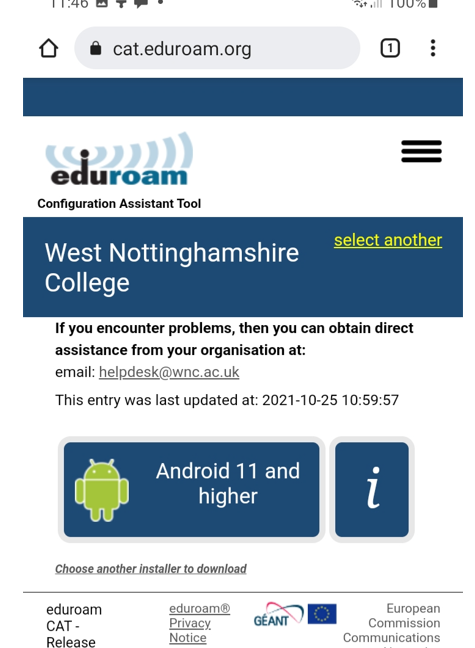 Once the file is downloaded open it with the Eduroam cat app from the play store and select install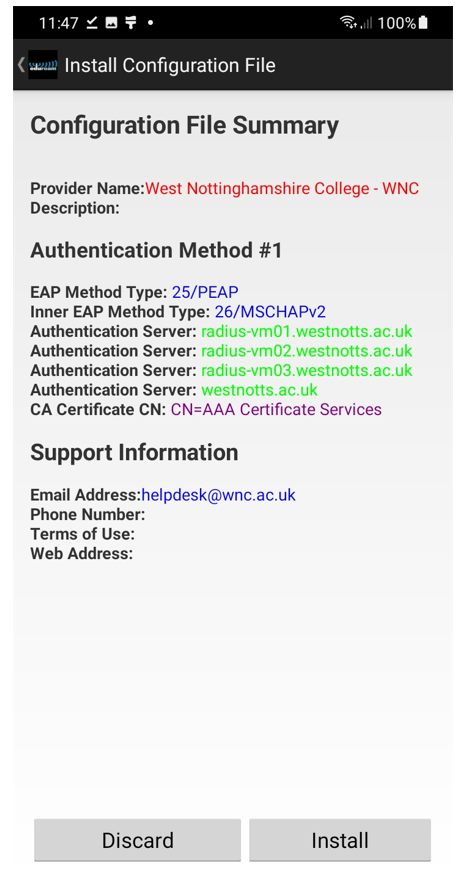 Then enter your username @westnotts.ac.uk (eg. Abc2021000@westnotts.ac.uk) and use your regular password.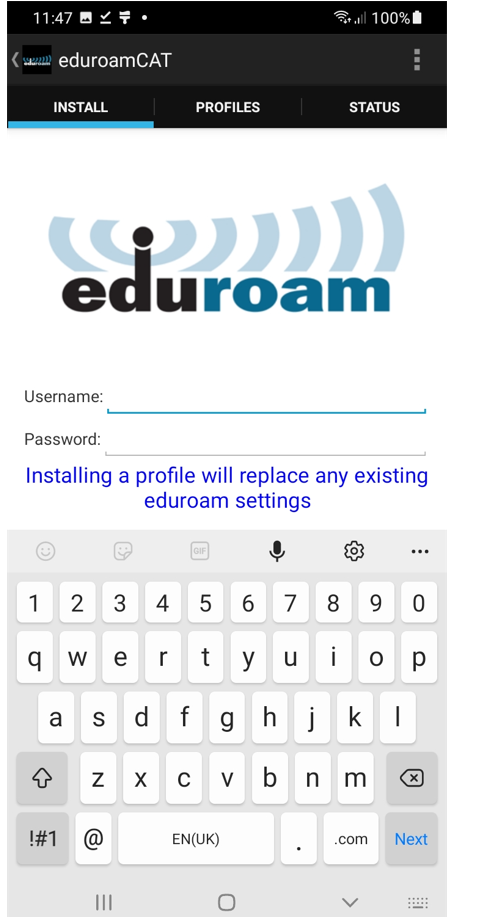 Adding the College Certificate This may vary depending on the version of android and model of phoneDownload the College certificate from https://wnc.ac.uk/ssl-cert 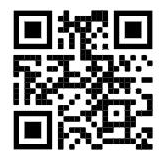 Open settingsGo to securityGo to encryption and credentials and install from storageSelect CA certificateAccept the warning and if required enter your pinBrowse to the downloaded file and select itIf you are prompted for a certificate name use “sslinspection.crt”